RESUME                                                                                                               NEETHU NIDHINOBJECTIVE :To pursue a career in a reputed organization which provides opportunities for professional growth and where I can utilize my full potentials, skills and qualifications for the growth of mine and the organization.ATTRIBUTES: Strong verbal and written communication skillsQuick learner.Ability to work under pressure & meet deadlineAdaptable to new situationsHigh energy levelsConfident outlookPROFESSIONAL EXPERIENCE:Worked as consultant in   HR Consultancy, Ernakulum, Kerala Worked as CSA at Indira Gandhi International Airport Delhi, IndiaACADEMIC QUALIFICATION:Completed Diploma in Airline and Airport Management from  AIMFILL International ,Cochin Cabin crew Service from Aimfill International,cochinPlus Two, RVHSS, Chokli, Kannur, Kerala – (2006-08)SSLC, Govt. Girls High School, Mahe  - 2006Software knownMS OfficePERSONAL DETAILS:Date of Birth			:	26th October, 1989Sex				:	FemaleMarital Status			:	MarriedReligion			:	HinduNationality			:	IndianHeight				:	160 cmEye Sight			:	NormalJob Seeker First Name / CV No: 1798290Click to send CV No & get contact details of candidate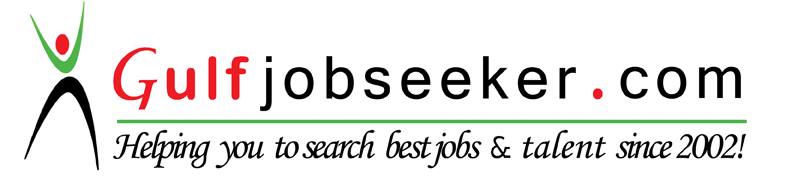 